Рекомендации родителям по воспитанию детей 2-3 лет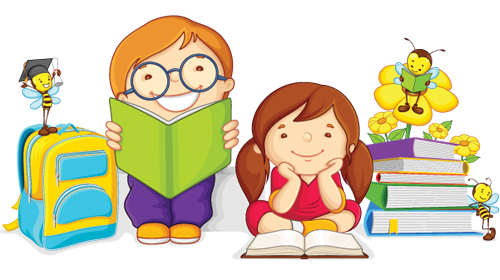 Занятия с ребёнком  2-3 лет, конечно, не похожи на школьные уроки. Всё, что необходимо в этом возрасте ребёнку для развития, он получаетф играя и общаясь. Во время таких игр-занятий происходит интеллектуальное развитие ребёнка, развитие восприятия, восприятия цвета, формы, величины, развития внимания, памяти, мелкой  и крупной моторики, мышления, воображения и речи ребёнка.Самый главный принцип в играх с ребёнком – играть с удовольствием. Если вы охотно играете с ребёнком, он видит, что маме и папе с ним интересно, соответственно, повышается его самооценка, развивается любовь к игре, развиваются способности ребёнка исходя из его интересов.Например, ребёнок хочет играть только в машинки – можно на этой машинке привезти игрушки для вашего занятия. Дайте ребёнку возможность проявить фантазию, возможно, в его исполнении задание будет выглядеть несколько иначе, чем вы себе представляли, но позвольте ему поиграть по-своему.Фантазируйте вместе с ребёнком, даже из обычных кубиков можно сделать поезд, который поедет в Африку. Начинайте новую игру с простого варианта, если ребёнок легко с ним справится – усложняйте задание, например, начните игру с использованием одного цвета или формы, а для усложнения добавьте ещё один цвет или форму, поиграйте, сравнивая их.Игры детей 2-3 лет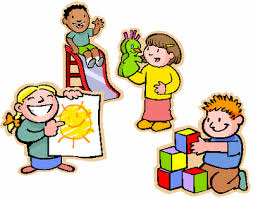 Для поддержания интереса и внимания используйте сюрпризные моменты – игрушки, «волшебные» мешочки или коробочки: задание ребёнку даёт игрушка, просит  его помочь ей или поиграть вместе с ней. Учитывайте характер и темперамент вашего ребёнка, воздержитесь от сравнения его с другими детьми.Чтобы ваш ребёнок не устал, чередуйте интеллектуальные задания с физическими и музыкальными упражнениями. Помните, что маленькие дети реагируют на интонацию, на эмоциональный настрой, это привлекает их внимание и развивает познавательную активность.  Хвалите ребёнка даже за малейший успех, ему очень радостно осознавать, что то, что он делает, нравится маме и папе.